Publicado en Madrid el 06/09/2021 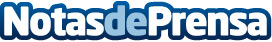 Comienza la Universidad y empiezan los problemas de alojamiento ¿residencia, alquiler o compra?Comprarcasa, principal red inmobiliaria en España y Portugal, analiza las ventajas que supone la compra frente al alquiler o las residencias universitariasDatos de contacto:Ana López 914 11 58 68Nota de prensa publicada en: https://www.notasdeprensa.es/comienza-la-universidad-y-empiezan-los Categorias: Nacional Inmobiliaria Finanzas Universidades http://www.notasdeprensa.es